Light + Building 2024: the meeting place for lighting and connected building-services technologyLight + Building from 3 to 8 March 2024 covers the spectrum from intelligent lighting technology to future-oriented home and building technology. Thanks to this unrivalled combination, the world’s leading trade fair in Frankfurt am Main is the foremost international meeting place where the sector’s experts, manufacturers, planners, architects and investors can discover innovative products and solutions for the built-up world and make new business contacts.As the leading platform for the sector, Light + Building spotlights subjects of particular interest to the companies concerned. The building sector offers numerous levers that can be used to achieve Europe’s climate targets and electrification is the basis for this. Accordingly, the motto of the world’s leading trade fair in 2024 is ‘Be Electrified’. Based on this motto, three top themes – ‘Sustainability’, ‘Connectivity’ and ‘Work + Living’ – specify the factors set to be essential for living, working and mobility in tomorrow’s world. Throughout Light + Building, they represent the common thread for lectures, guided tours and special shows.Light + Building’s digital platform rounds off the complementary programme of events with a wide-ranging selection of on-demand services. Additionally, a digital matchmaking system means all participants can contact all the right participants both before the doors open and during the fair.Light + Building – the world’s leading trade fair for lighting and building-services technology – will be held in Frankfurt am Main from 3 to 8 March 2024.www.light-building.com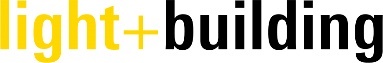 